Likelihood LinePlace each event on the likelihood line to show how likely 
it is to happen. 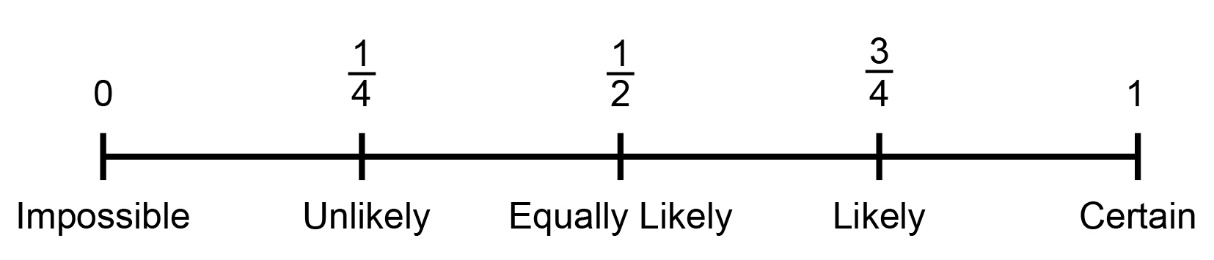 The pointer on this spinner is spun.
Represent the likelihood of each event below as a fraction.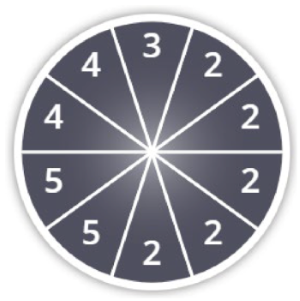 EventLikelihoodA: landing on 2B: landing on 3C: landing on 4D: landing on 5E: landing on 6F: landing on 2, 3, 4, or 5G: landing on an even numberH: landing on 3, 4, or 5